DICHIARAZIONE SOSTITUTIVA PER MARCHE DA BOLLO(artt. 46 e  47 D.P.R. 28 dicembre 2000, n. 445)ATTESTAZIONE DI PAGAMENTO DELL'IMPOSTA DI BOLLO CON CONTRASSEGNO TELEMATICOIl/La sottoscritto/a  ______________________________________________________________________nato a __________________________________ prov_________  il ______________________________Codice Fiscale ____________________________e indirizzo PEC_________________________________nella sua qualità di rappresentante legale della Ditta____________________________________________consapevole delle sanzioni penali previste ai sensi degli artt. 75 e 76 del DPR n. 445/2000 e dall'articolo 483 del Codice Penale nel caso di dichiarazioni mendaci, falsità negli atti e uso di atti falsi  DICHIARAL'originale della presente dichiarazione è custodito dal sottoscritto (con impegno di metterlo a disposizione per eventuali controlli e verifiche ai sensi di legge) presso la sede della Ditta, sita in:Comune _______________________________ Via ______________________________________n°_______________________________, Li _______________            _______________________________________                                                                                                       il DichiaranteAttenzione: il contrassegno sopra indicato deve avere una data di emissione uguale o antecedente alla firma in digitale della convenzione cui si riferisce.Nota: ai sensi dell'art 38 del D.P.R. del 28/12/2000, n. 445, la dichiarazione è sottoscritta dal legale rappresentante. Il presente modulo, compilato in ogni sua parte, è da inviare scansionato insieme alla trasmissione, della convenzione ex art.11 L.68/99, unitamente ad una copia di un documento di riconoscimento del dichiarante in corso di validità.che la marca da bollo n° ____________________________________________________                                       (riportare numero identificativo come da esempio)apposta nello spazio sottostante sull'originale della presente dichiarazione è stata annullata ed è utilizzata per:stipula della convenzionedi inserimento disabili ex art. 11 L. 68/99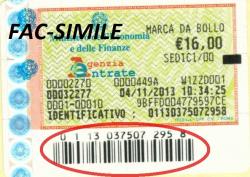 